       Office of Schools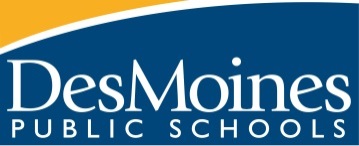 901 Walnut StreetDes Moines, Iowa 50309 515-242-7725Familia Ndugu DMPS: Tunataka kuwashukuru wote wa familia zetu shule ya kwa mchango wako na makini na maeneo mapya mahudhurio iliyopitishwa kwa shule zetu ya msingi katika Des Moines. Hii ilikuwa ni ahadi kuu na wilaya ya shule - moja kwamba haijawahi kufanyika katika zaidi ya miaka 30 - na bila kuwa na bila ya ushiriki wa wazazi na majirani wengi. Maeneo yetu mpya mahudhurio kuleta faida kadhaa kwa wanafunzi. Zaidi jirani wanafunzi kuwa na uwezo wa kuhudhuria majirani zao shule na kushiriki katika shughuli za kujenga. Uandikishaji itakuwa bora uwiano kati ya majengo ya shule kuruhusu nafasi ya ziada kwa ajili ya madarasa au mipango, ikiwa inahitajika. Aidha, shule za itakuwa zaidi kuendana na shule zetu za sekondari. Wanafunzi watafaidika kutokana na kipindi cha mpito kushikamana kutoka shule ya kupitia shule katikati na wenzao na wafanyakazi. Mabadiliko haya mpaka kwenda katika athari kwa mwaka 2015-16 shule. Kwa sababu mabadiliko haya ni kuwa "grandfathered" katika athari, tumefanya kila linalowezekana ili kupunguza yoyote mabadiliko ya muda mfupi kwa ajili ya familia wakati utekelezaji wa faida ya muda mrefu kwa ajili ya shule. Kwa habari zaidi kuhusu hili, kuwa na uhakika wa kutembelea tovuti yetu http://www.dmschools.org/elementary-school-attendance-areas/. Kwa mwaka 2015-2016 shule zinazoingia wanafunzi wa chekechea watahudhuria ya msingi yao mpya shule. Wanafunzi sasa waliojiunga na darasa 1-5 Mei kubakia katika shule yao ya sasa. Familia wanashikiliwa kupokea maelezo ya ziada katika kuanguka na kuulizwa kujaza fomu kuthibitisha mahudhurio ya mtoto wao katika kitongoji yao mpya shule. Tutaomba kwa habari hii kuwasilishwa kwa sasa shule ya mtoto wako kabla ya Machi 1, 2015. Kwa wanafunzi wote, wazazi wanakumbushwa kwamba kupitia Ndani ya Wilaya ya Transfer mchakato, kila DMPS wanafunzi wanaweza kuomba kuhudhuria shule ya ya uchaguzi wao. Maombi ni kutokana na wilaya kabla ya Machi 1. Idhini itakuwa msingi sasa ndani ya miongozo ya uhamisho wa wilaya na upatikanaji nafasi. Habari zaidi hutolewa kwa http://www.dmschools.org/enrollment-registration/. Hatimaye, kwa baadhi ya familia zetu kutakuwa na mabadiliko kidogo kwa shule kuanza na kumaliza mara ya kuanza shule hii mwaka ujao. Mabadiliko ya dakika kumi katika nyakati kengele kwa ajili ya shule hizi itasaidia usafiri wetu wa wanafunzi kuwa na ufanisi zaidi, kuokoa mamia ya maelfu ya dola katika mchakato. Shule mpya masaa ya 8:45-15:30 itatumika kwa Shule zifuatazo tu: Brubaker, Cattell, Findley, Garton, Hillis, Jackson, Lovejoy, Madison, Monroe, Morris, Moulton, Perkins, Pleasant Hill, Mto Woods, Samuelson, Studebaker, Windsor na Wright. Asante kwa msaada wako wa Des Moines Shule ya Umma. Sisi ni msisimko juu ya faida za mabadiliko mpaka na fursa nitakupa wanafunzi. Kama una maswali yoyote kuhusu mabadiliko ya mipaka, tafadhali wasiliana na mkuu wa shule yako au tembelea tovuti yetu ya wilaya. kwa dhati,Susan Tallman, Elementary Executive Director